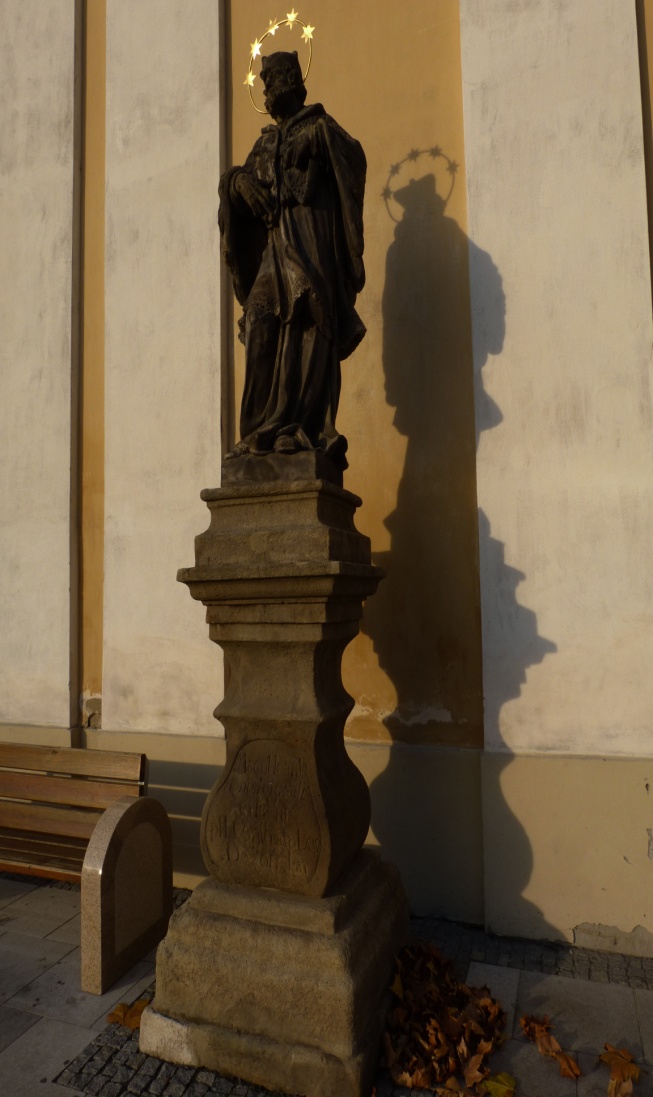 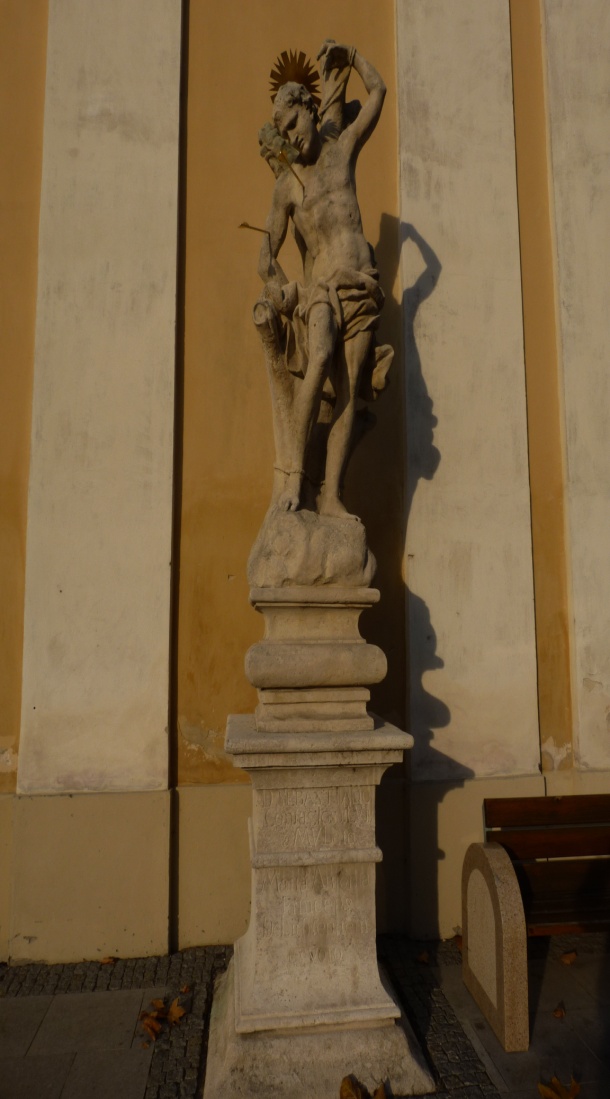 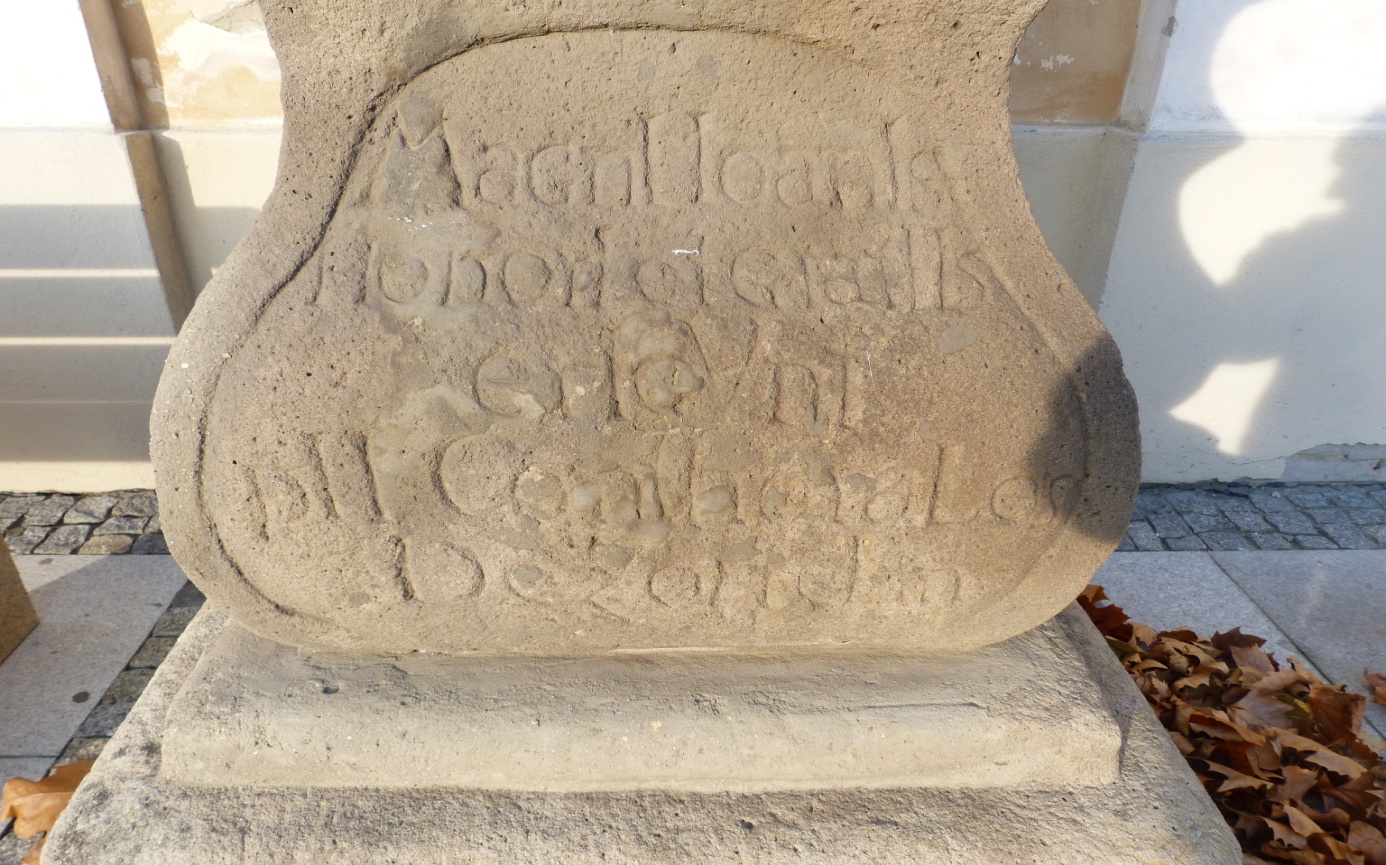 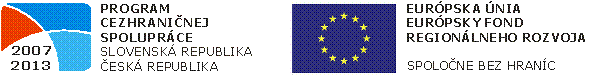 „Společný návrat do 18. století prostřednictví F. Š. Lotrinského pána  Hodonína a Holíče“TENTO PROJEKT JE SPOLUFINANCOVÁN Z EVROPSKÉHO FONDU REGIONÁLNÍHO ROZVOJE A STÁTNÍHO ROZPOČTU ČR A SR